2014 m. ORIENTAVIMOSI SPORTO, KAUNO MEDEINOS ČEMPIONATO ILGOJE TRASOJE NUOSTATAITIKSLAS IR UŽDAVINIAIKauno Medeinos čempionatas vykdomas siekiant populiarinti orientavimosi sportą Kaune bei šalyje, išaiškinti pajėgiausius sportininkus visose amžiaus grupėse, ir geriau pasiruošti likusiam orientavimosi sezonui.Varžybos įtrauktos į 2014 m. OLIFĖJOS veteranų taurės įskaitą.ORGANIZATORIAIČempionatą rengia Kauno orientavimosi sporto klubas „Medeina“.Vyriausias teisėjas – Tomas BogužinskasSekretorius – Sigitas JaugėlaTrasų planuotojas - Saulius KireilisVYKDYMO DATA IR VIETA2014 m. rugsėjo mėn. 13 d. (šeštadienis), startas 12 val., Kaišiadorių r. sav, Medinų km. Kaukinės miškas. žiūrėti nuorodą:VIETOVĖ, ŽEMĖLAPISVaržybų rajonas - Kaukinės miško vakarinė dalis.    Reljefo formos vidutinės ir smulkios, šlaitai iki 15 m. Įvairaus dydžio ir formų protakomis sujungtų, besileidžiančių pelkių ir pelkučių sistema. Dauguma pelkių šiuo metu sausos. Miškas mišrus, gero ir vidutinio bėgamumo. Kelių, proskynų ir takų tinklas vidutinio tankumo, yra rajonų su traktorių vėžėmis. Pernykštės vėžės jau apaugusios žole ir kai kur sunkiau pastebimos, bet žemėlapyje dar nepanaikintos.    Žemėlapis atnaujintas 2014 m. Žemėlapio fragmentas: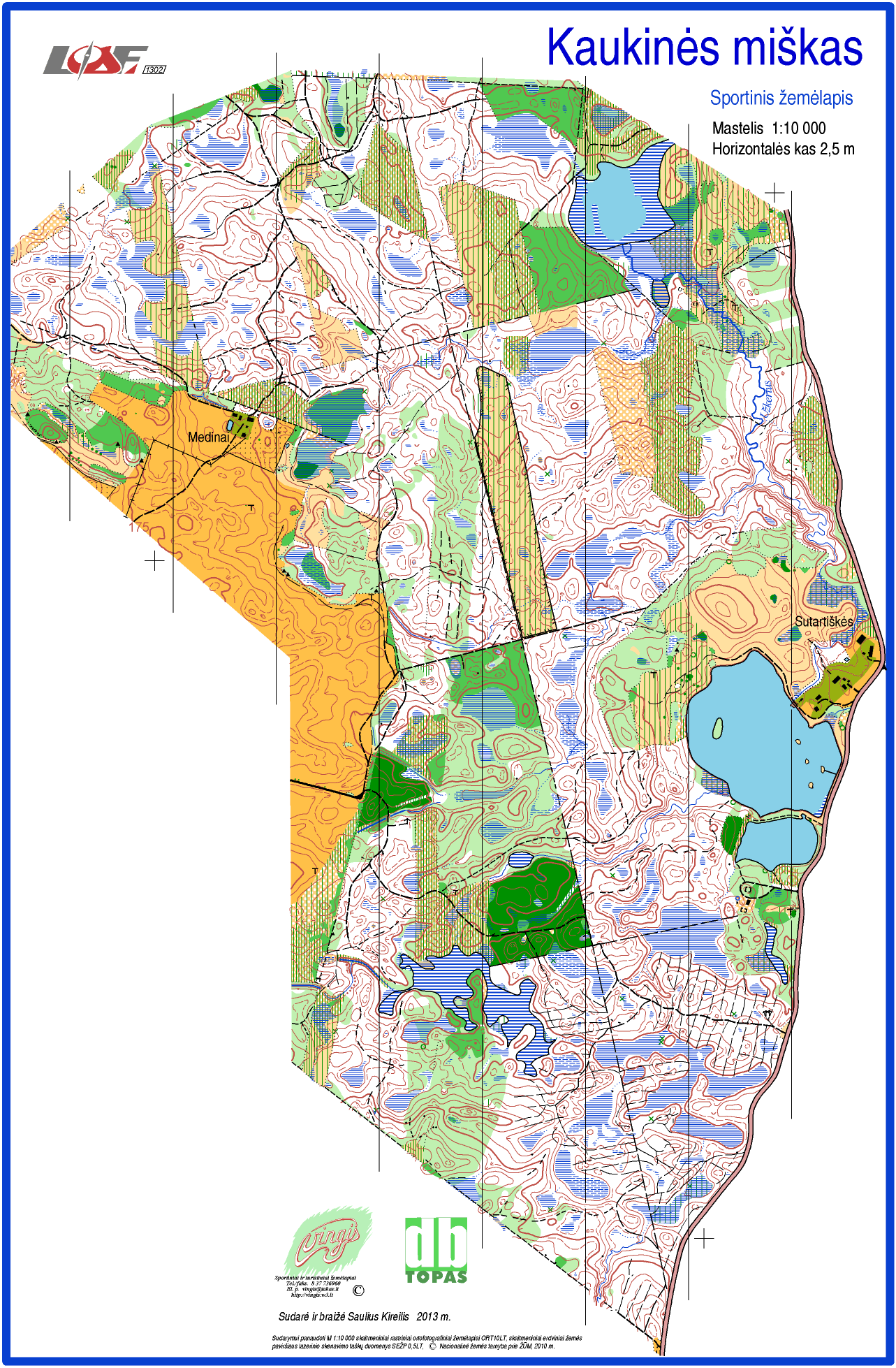 Mastelis V/M 18, 20, VE, ME ,VA, MA, 35, 40 grupėms - 1:15 000, kitoms grupėms - 1:10 000, horizontalės kas 2,5 metro. Žemėlapį sudarė Saulius Kireilis.TRASOS, KONTROLINIAI PUNKTAIAtsižymėjimas: Elektroninė atsižymėjimo sistema – SportIdent, neturint kortelės - nuoma: M/V 10/18 - 1Lt, M/V 20/90 - 3Lt.Pametus nuomuotą SI kortelę mokama bauda atitinkanti SI kortelės kainą.VARŽYBŲ DALYVIAIMedeinos čempionato asmeninės varžybos vykdomos atskiru startu bėgte, nurodyta kryptimi.Dalyviai startuoja tokiose amžiaus grupėse:V – 10 (markiruotė), 12, 14, 16, 18, 20, VE, VA, 35, 40, 45, 50, 55, 60, 65,70, 75,80,85, 90.M – 10 (markiruotė), 12, 14, 16, 18, 20, ME, MA, 35, 40, 45, 50, 55, 60, 65, 70.STARTO MOKESTISStarto mokestis galį būti mokamas grynaisiais pinigais varžybų vietoje arba pavedimu į organizatorių sąskaitą banke:Gavėjas: Kauno. orientavimosi sporto klubas „Medeina”Gavėjo kodas: 193223913Gavėjo sąskaita: LT89 7044 0600 0310 4436Gavėjo bankas: AB SEB bankas, banko kodas: 70440Grynais varžybų vietoje: Už neatvykusi dalyvį mokama pusė starto mokesčio.NUGALĖTOJŲ NUSTATYMAS IR APDOVANOJIMASApdovanojami visų amžiaus grupių nugalėtojai ir prizininkai. Varžybose dalyvių vietos nustatomos pagal trasoje sugaištą laiką.Dalyvių apdovanojimas (varžybų uždarymas) – 15 val.Pastaba: vienoje grupėje užsiregistravus 3 dalyviams ir mažiau, grupės gali būti apjungtos organizatorių nuožiūra.PARAIŠKŲ IR DALYVIŲ PRIĖMIMO SĄLYGOSIšankstinės vardinės paraiškos pateikiamos iki 2014 m.rugsėjo 9d. (antradienio vakaro) internetu www.dbtopas.lt/takas tinklalapyje arba internete - (okmedeina@gmail.com)Varžybų vyriausias teisėjas – Tomas Bogužinskas tel. +370685 00480, el. paštas: bogameister@gmail.com 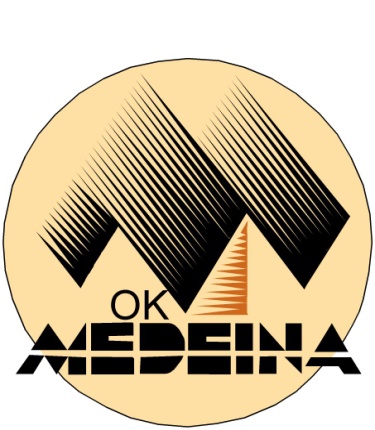 TVIRTINUOS klubas „Medeina“Prezidentas: Irina MisiūnienėVE11,9 km26 KP  220mME, V18, V208,2 km16 KP 140mVA, V35, V407,7 km17 KP 130mM18, M205,8 km16 KP 100mMA, M35, M405,4 km15 KP 90mV45, V506,8 km17 KP 120 mM45, M505 km13 KP 90 m V16,V55, V605,9 km16 KP 100 mM55, M60, V65, V704,5 km13 KP 80mV14,M65, M70, V753,1 km10 KP 60mM75,V80,V85,V901,7 km6 KP 30mM164,3 km11 KP 80mM142,4 km8 KP 40mM12,V121,7 km5 KP 30m                           M10,V10 (markiruotė)        2 km*     5 KP 20m*M10,V10 Optimaliu-2km, markiruote-3kmParaiškos pateikimasM/V 10-18M/V 20, 65-90M/V 21-60Iki 2014-09-09 (23:59)10 Lt15 Lt20 LtPo 2014-09-09(esant laisvom vietoms)15 Lt23 Lt30 Lt